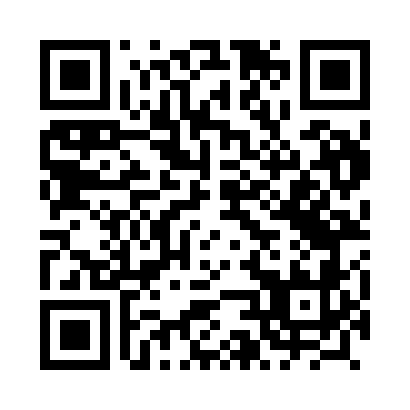 Prayer times for Wieniawa, PolandWed 1 May 2024 - Fri 31 May 2024High Latitude Method: Angle Based RulePrayer Calculation Method: Muslim World LeagueAsar Calculation Method: HanafiPrayer times provided by https://www.salahtimes.comDateDayFajrSunriseDhuhrAsrMaghribIsha1Wed2:345:0212:275:347:5310:102Thu2:305:0012:275:357:5510:133Fri2:274:5812:275:367:5610:164Sat2:234:5612:275:377:5810:195Sun2:204:5512:275:387:5910:226Mon2:164:5312:265:398:0110:267Tue2:134:5112:265:408:0210:298Wed2:124:4912:265:418:0410:329Thu2:114:4812:265:428:0610:3410Fri2:104:4612:265:428:0710:3411Sat2:104:4512:265:438:0910:3512Sun2:094:4312:265:448:1010:3613Mon2:094:4112:265:458:1210:3614Tue2:084:4012:265:468:1310:3715Wed2:074:3812:265:478:1510:3716Thu2:074:3712:265:488:1610:3817Fri2:064:3612:265:498:1810:3918Sat2:064:3412:265:508:1910:3919Sun2:054:3312:265:508:2010:4020Mon2:054:3212:265:518:2210:4121Tue2:044:3012:275:528:2310:4122Wed2:044:2912:275:538:2510:4223Thu2:034:2812:275:548:2610:4324Fri2:034:2712:275:548:2710:4325Sat2:034:2612:275:558:2910:4426Sun2:024:2512:275:568:3010:4427Mon2:024:2412:275:578:3110:4528Tue2:024:2312:275:578:3210:4629Wed2:014:2212:275:588:3310:4630Thu2:014:2112:275:598:3510:4731Fri2:014:2012:285:598:3610:47